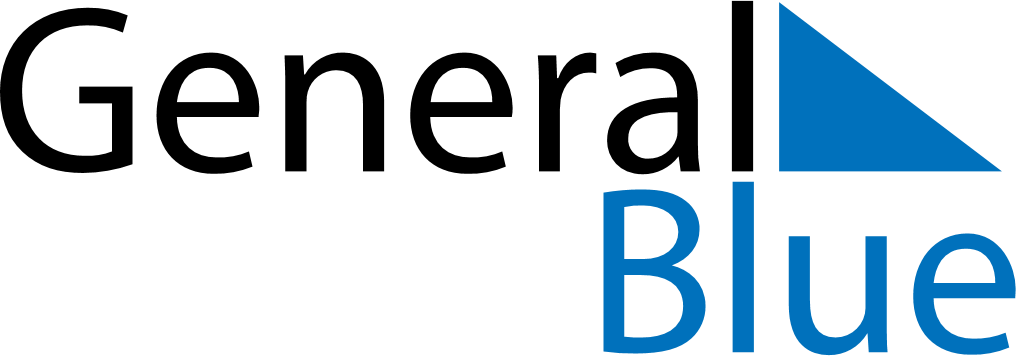 July 2024July 2024July 2024Costa RicaCosta RicaMONTUEWEDTHUFRISATSUN12345678910111213141516171819202122232425262728Guanacaste Day293031